Персональный состав педагогических работниковМуниципального казенного дошкольного образовательного учреждения «Детский сад комбинированного вида «Ромашка» на  2022– 2023 учебный  год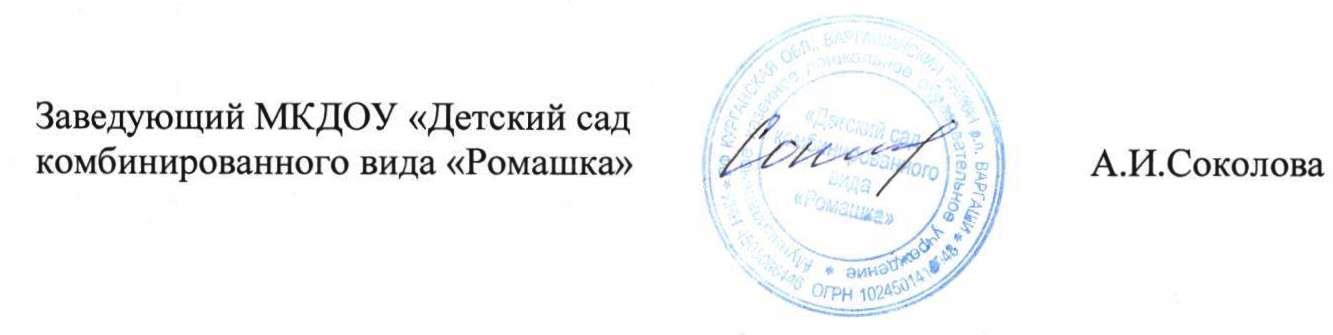 №ФИО педагогаУровень образованияКвалификацияОпыт работыОпыт работыОпыт работыЗанимаемая должностьНаименование направления подготовки и (или) специальностиДанные о повышении квалификации и (или) проф. переподготовкеКвалификационнаякатегория№ФИО педагогаУровень образованияКвалификация Стаж работы по специальностиОбщий стаж работыОпыт работыЗанимаемая должностьНаименование направления подготовки и (или) специальностиДанные о повышении квалификации и (или) проф. переподготовкеАнтонова В.А.Среднее профессиональное Дирижер хораПреподаватель444-муз.руководительМузыкальный руководительХоровое дирижирование2019СЗДБелых А.И.ВысшееУчитель-логопед202420-воспитательВоспитательЛогопедия2022СЗДВарлакова Н.В.Среднее профессиональноеОператор швейного оборудования116Воспитатель -1 ВоспитательПроходит заочное обучение в  ФГБОУВО  «Курганский государственный университет» (Социальная педагогика)Грошева Л.Н.ВысшееУчитель-логопед323230-уч.логопед2-воспитательУчитель-логопедЛогопедия2020ВысшаяЕрохина А.И.Высшее Педагог – дефектолог для работы с детьми дошкольного возраста с отклонениями в развитии42011-воспитатель5-старший воспитатель4-учитель - логопедУчитель-логопед Специальная дошкольная педагогика и психология2020Иванова Н.В.Среднее профессиональноеВоспитательдошкольного учреждения464646-воспитательВоспитатель
Воспитание в дошкольных учреждениях2019СЗДЛарионова Т.А.Среднее профессиональноеВоспитательдошкольных учреждений323232-воспитательВоспитатель Воспитание в дошкольных учреждениях2022ПерваяЛыжина Н.А.ВысшееУчитель-логопед121812-учитель – логопед6-воспитатель66Учитель-логопедЛогопедия2020ВысшаяМамыкина К.Б.Среднее профессиональноеУчитель русского языка и литературы основной общеобразовательной школы999-воспитательВоспитатель Русский язык и литература2021ПерваяМанюшкина Л.Д.Среднее профессиональноеВоспитательдетского сада232623-воспитательВоспитатель Дошкольное воспитание2020СЗДМарфицина Е.В.ВысшееЭкономист 6106 воспитательВоспитатель Бухгалтерский учет, анализ и аудитПрофессиональная переподготовкаДошкольное образование2020СЗДМяготина Н.В.Среднее профессиональноеВоспитатель детского сада383838-воспитательВоспитатель Дошкольное воспитание2020ВысшаяНечаева Е.К.Высшее Психолог. Преподаватель психологии1919Педагог-психолог - 19Педагог - психологПсихология2022Высшая Новоторженцева М.Н.Среднее профессиональноеСоциальный педагог101010-воспитательВоспитатель Социальная педагогика2020СЗДТюменцева М.В.Высшее Преподаватель педагогики и психологии121512-воспитательВоспитательДошкольная педагогика и психология2020СЗДПатракова Е.И.Среднее профессиональноеДирижер хора. Учитель музыки в общеобразовательной школе353535-муз.рук.Музыкальный руководительХоровое дирижирование2021Высшая
Пахарукова В.В.Среднее профессиональноеВоспитательдошкольных учреждений373737-воспитательВоспитательВоспитание в дошкольных учреждениях2020ВысшаяПинигина В.Г.Среднее профессиональноеВоспитательдетского сада343434-воспитательВоспитатель Дошкольное воспитание2018Первая Попова И.А.ВысшееПедагог-психолог163116-педагог психолог15-воспитательПедагог - психологПедагогика и психология2020ВысшаяРогозина Л.Н.Среднее профессиональноеУчитель начальных классов с дополнительной подготовкой в области воспитания детей дошкольного возраста101010-воспитательВоспитатель Преподавание в начальных классах2019СЗДРукавишникова Н.А.Среднее профессиональноеВоспитательдетского сада424242-воспитательВоспитательДошкольное воспитание2020СЗДРусинова  Т.Л.Среднее профессиональноеВоспитательДОУ313131-инструктор по физ.культуреИнструктор по физической культуреДошкольное воспитание2022ПерваяТерещенко Л.М.Среднее профессиональноеВоспитатель дошкольных учреждений292929-воспитательВоспитатель  Дошкольное воспитание2018ПерваяУнжакова Л.В.Среднее профессиональноеВоспитатель дошкольных учреждений202020-воспитательВоспитатель
Дошкольное воспитание2019СЗДУфимцева И.Н.Среднее профессиональноеУчитель начальных классов122912-воспитательВоспитатель по изодеятельностиПреподавание в начальных классах общеобразовательной школы2020ПерваяФетисова Н.Л.Высшее Преподаватель дошкольной педагогики и психологии31343-рук.стаж31-воспитательВоспитатель Дошкольная педагогика и психология2021ПерваяШабурова И.Н.Высшее Учитель технологии и предпринимательства5105-воспитательВоспитательТехнология и предпринимательствоПрофессиональная переподготовкаДошкольное образование2020СЗДЧеркащенко М.А.Среднее профессиональноеВоспитатель дошкольных учреждений5115-воспитательВоспитатель Дошкольное воспитание2020Шестакова И.НВысшее Учитель -логопед72517-воспитатель,   8 – старший воспитатель2Старший воспитательЛогопедия  2021Первая Игнатьева Ю.О.Высшее Бакалавр4139- педагог –психолог, 4 – учитель-логопедУчитель -логопедСпециальное (дефектологическое) образование2021перваяЕпифанова С.В.Высшее педагогическоеПреподаватель дошкольной педагогики и психологии22010-воспитатель, 11-инструктор по ФК, 2 - психолог  Педагог -психологДошкольная педагогика и психология2021-ДевяшинаТ.Ю.Среднее профессиональноеВоспитатель дошкольных учреждений26359-Воспитатель, 26- музыкальный руководительМузыкальный руководительДошкольное образование2020перваяАппель И.Ю.Среднее профессиональноеВоспитатель детей дошкольного возраста4177 – воспитатель, 4 – инструктор по ФКИнструктор по физической культуреДошкольная педагогика2022перваяЛеканова А.С.Среднее профессиональноеТехнология продукции общественного питания17   1       воспитательВоспитатель Проходит заочное обучение в  ФГБОУВО  «Курганский государственный университет» (Психология)-Алексеева И.П.Среднее профессиональноеВоспитатель детей дошкольного возраста233023 - воспитательВоспитательДошкольное образование2020перваяБородина О.В.Среднее профессиональноеУчитель начальных классов812 4-учитель, 8- воспитательВоспитательПреподавание в начальных классах2021-Закатова Н.В.Высшее Преподавательпедагогики и психологии22324- педагог - психолог, 22-воспитатель6- ст.воспитатель22вль, 3- ст воспитательВоспитательДошкольная педагогика и психология2021высшаяЗверева О.А.Среднее профессиональноеВоспитатель в дошкольных учреждениях313131-воспитательВоспитательДошкольное образование2021перваяКопосова Н.С.Среднее профессиональноеВоспитатель детей дошкольного возраста888- воспитательВоспитательДошкольное образование2021перваяМакарова В.С.Среднее профессиональноеУчитель начальных классов666- воспитательВоспитательПреподавание в начальных классах2021перваяНовикова О.И.Высшее Бакалавр23237-учитель 6-инстр ФК, 10-воспитательВоспитательПсихолого-педагогическое образование2021перваяЛукашина  Ю.С.Высшее 9149-воспитательВоспитательАгроэкологияПрофессиональная переподготовкаДошкольное образование2020г-Шульгина Е.В.Среднее профессиональноеВоспитатель в дошкольных учреждениях293129- воспитательВоспитательДошкольное воспитание2022перваяЧунтоноваО.Н.Высшее Социальный педагог131313-воспитательВоспитательСоциальная педагогика2021высшаяЯшкина Т.А.Среднее профессиональноеВоспитатель детского сада343434-воспитательВоспитательДошкольное воспитание2021перваяМакарова Л.А.Высшее Учитель и логопед в/школы, олигофренопедагог спец. дошк. учреждений292929-Учитель -логопедУчитель - логопедОлигофренопедагогика и логопедия2020высшаяСилина Н.А.Среднее профессиональноеУчитель начальных классов111111- воспитательВоспитательПреподавание в начальных классах--